Photographies du pavillon situé au 4 rue de Provence à Versailles.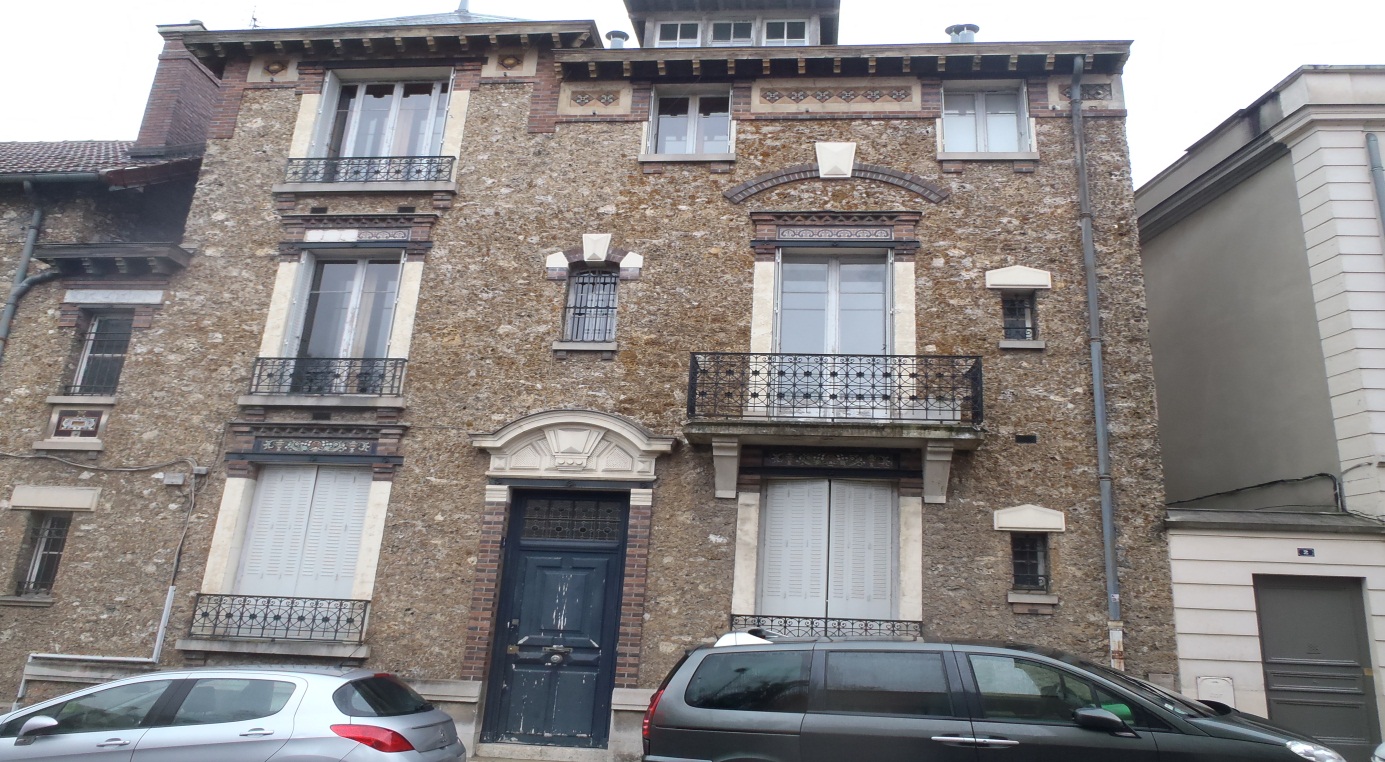 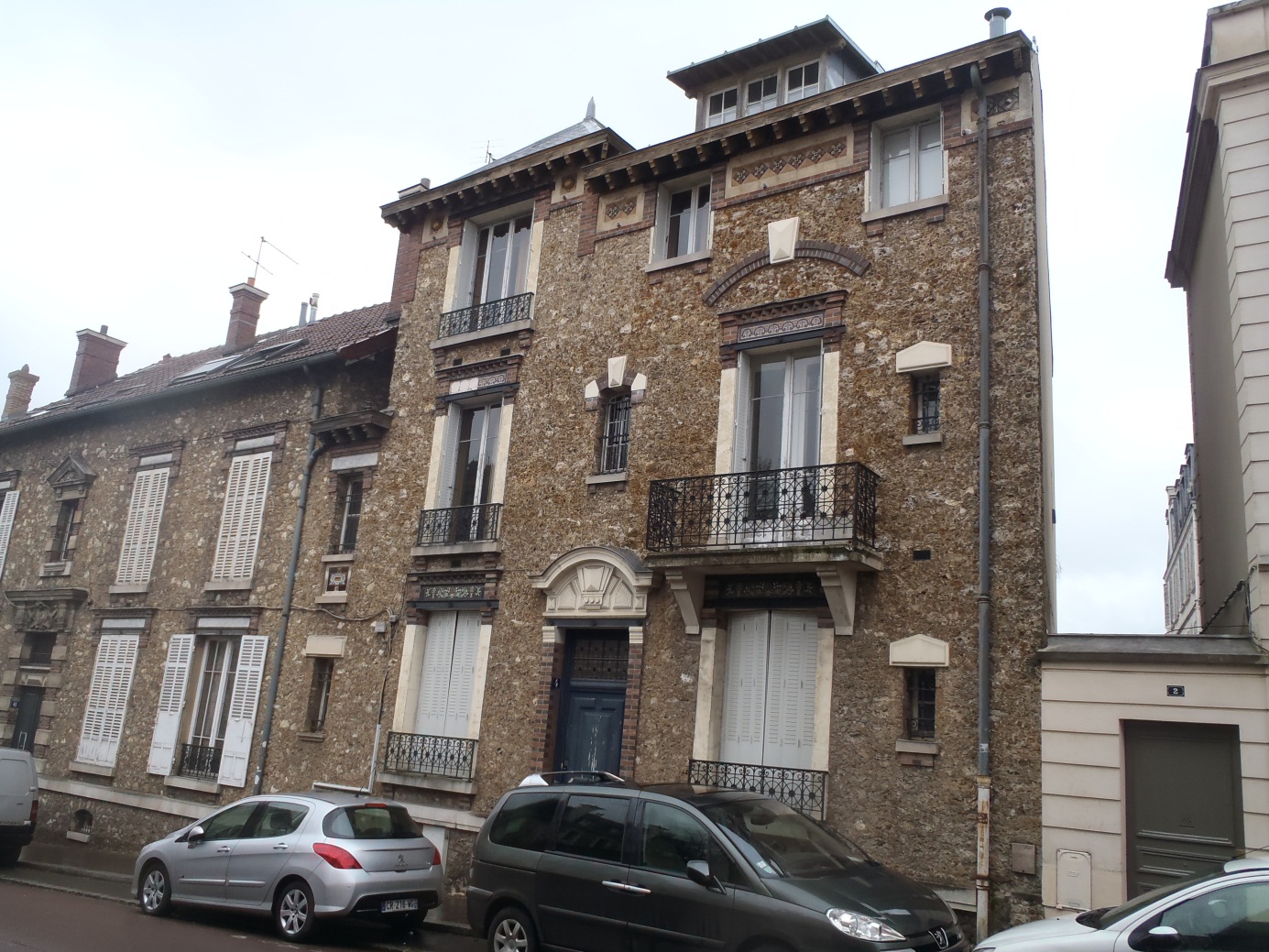 Rez de chaussée :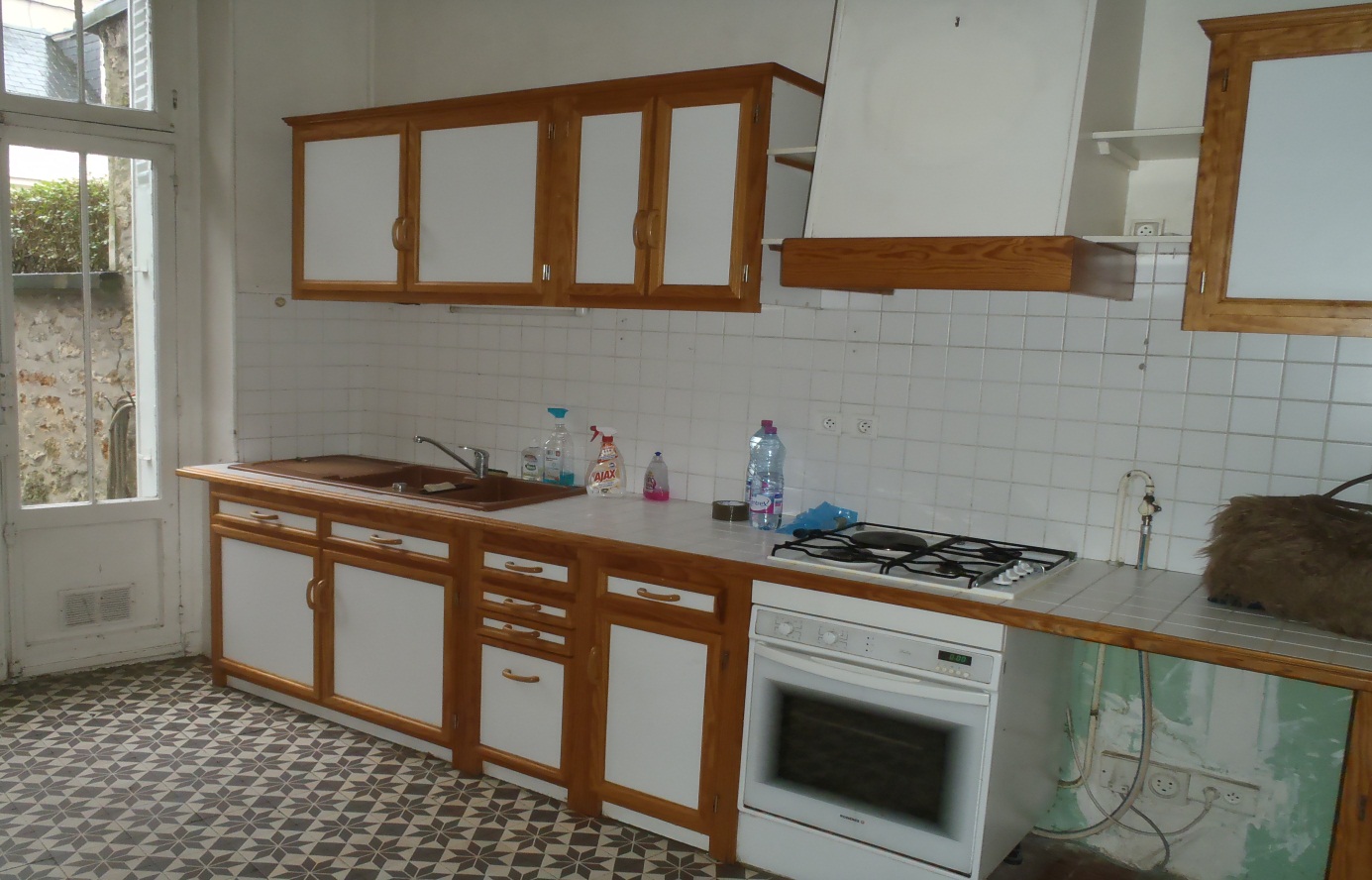 Cuisine 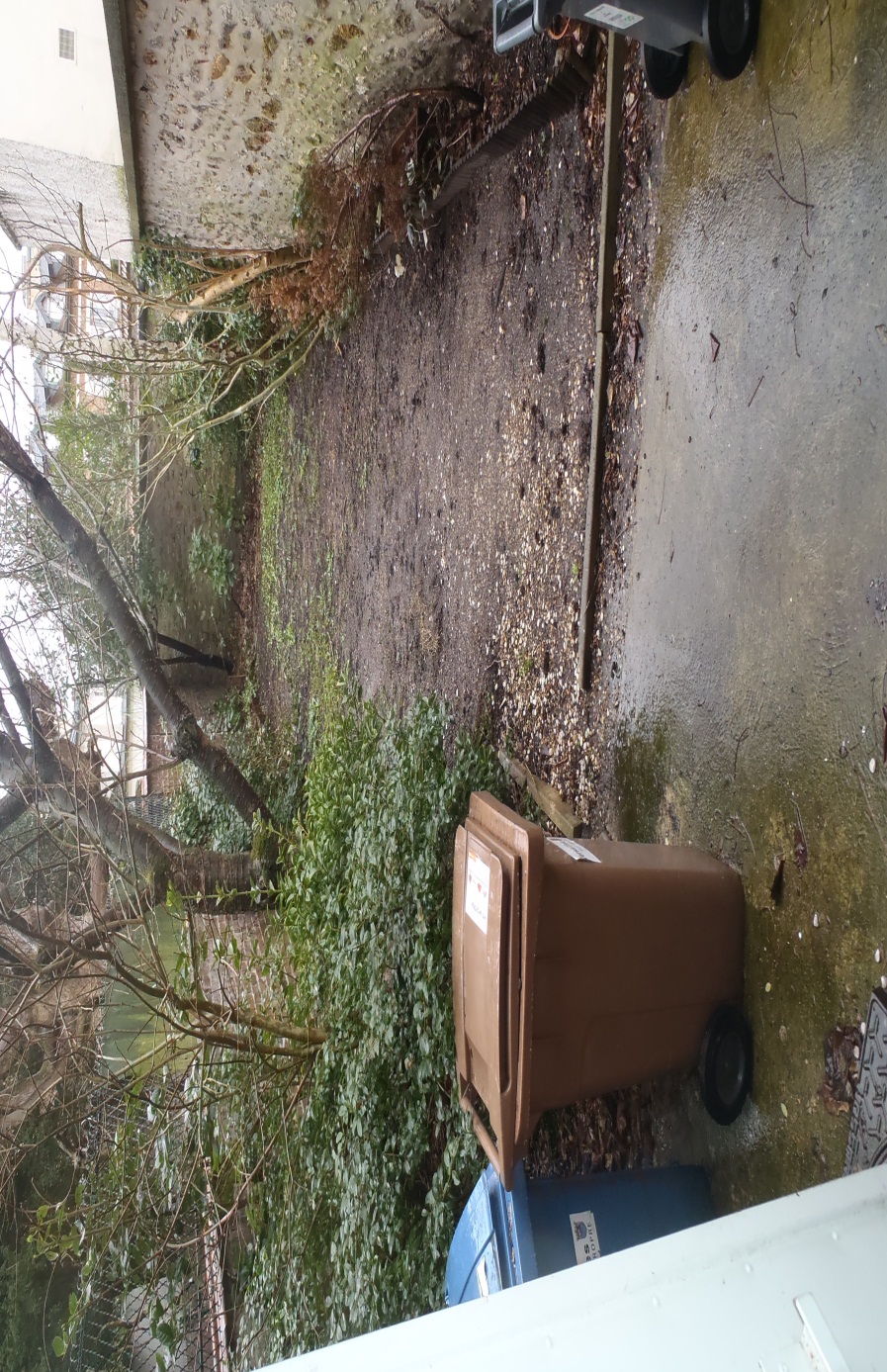 Jardin accès par la cuisine 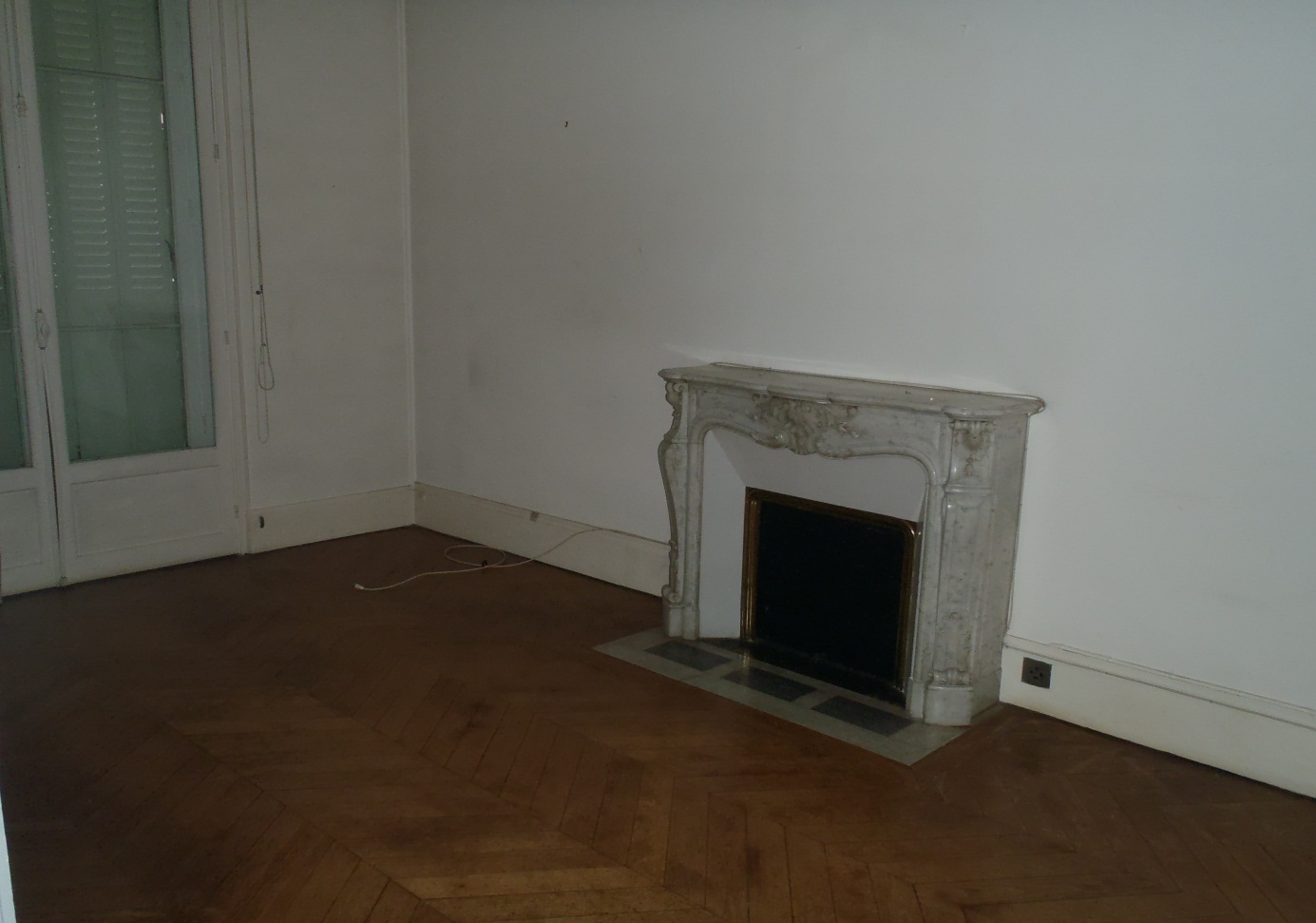 Salon/Séjour 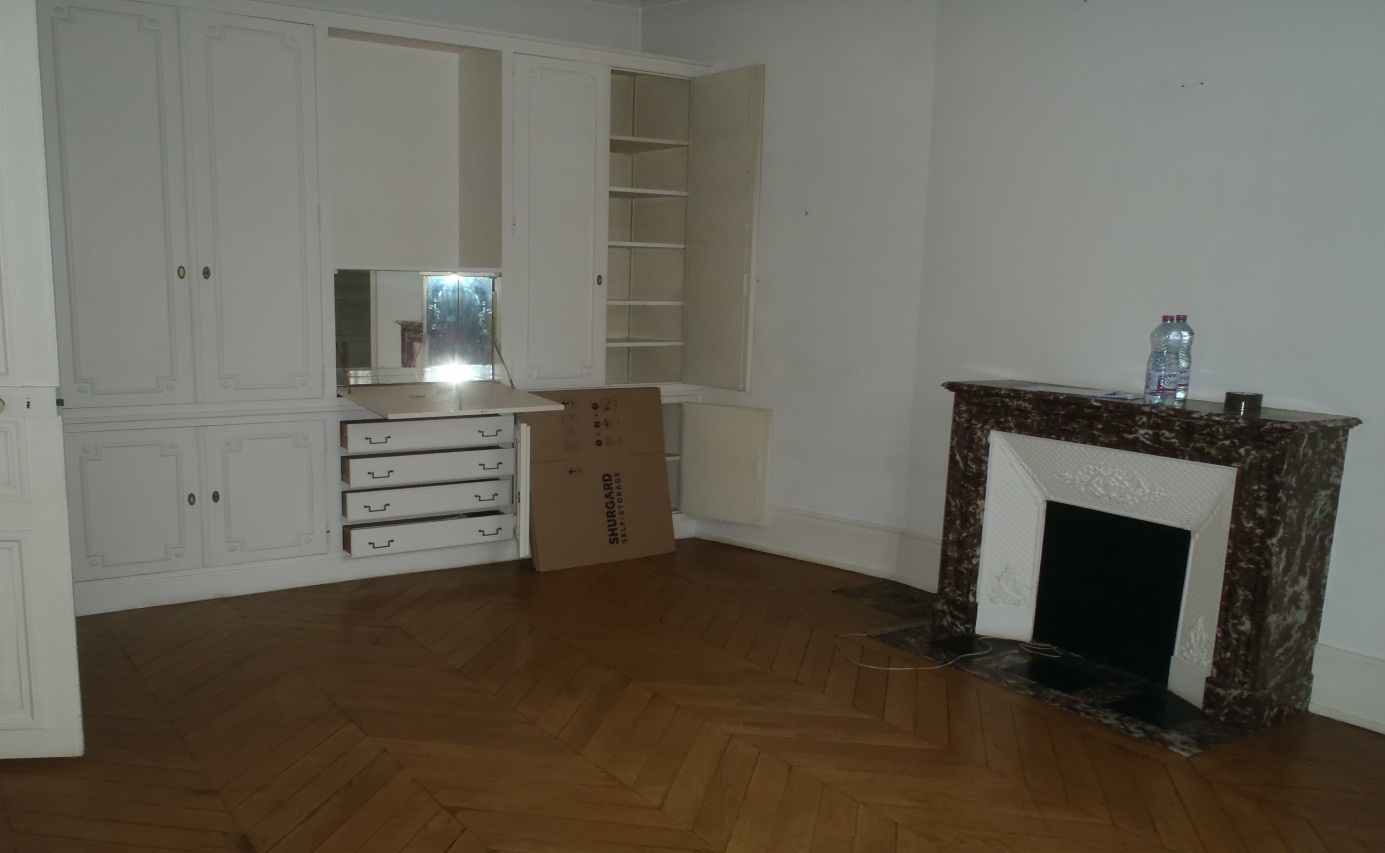 Salle à manger 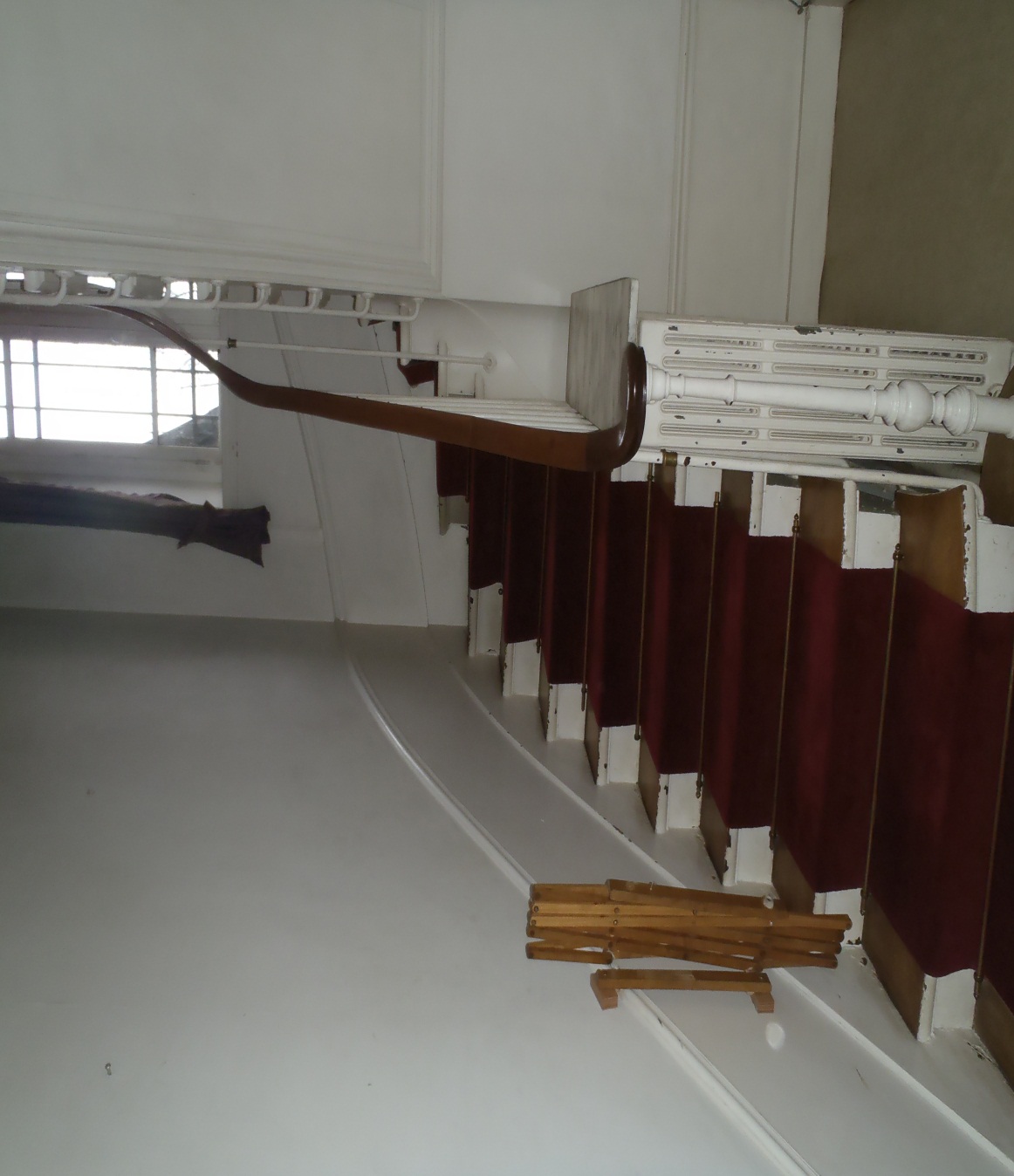 1 er étage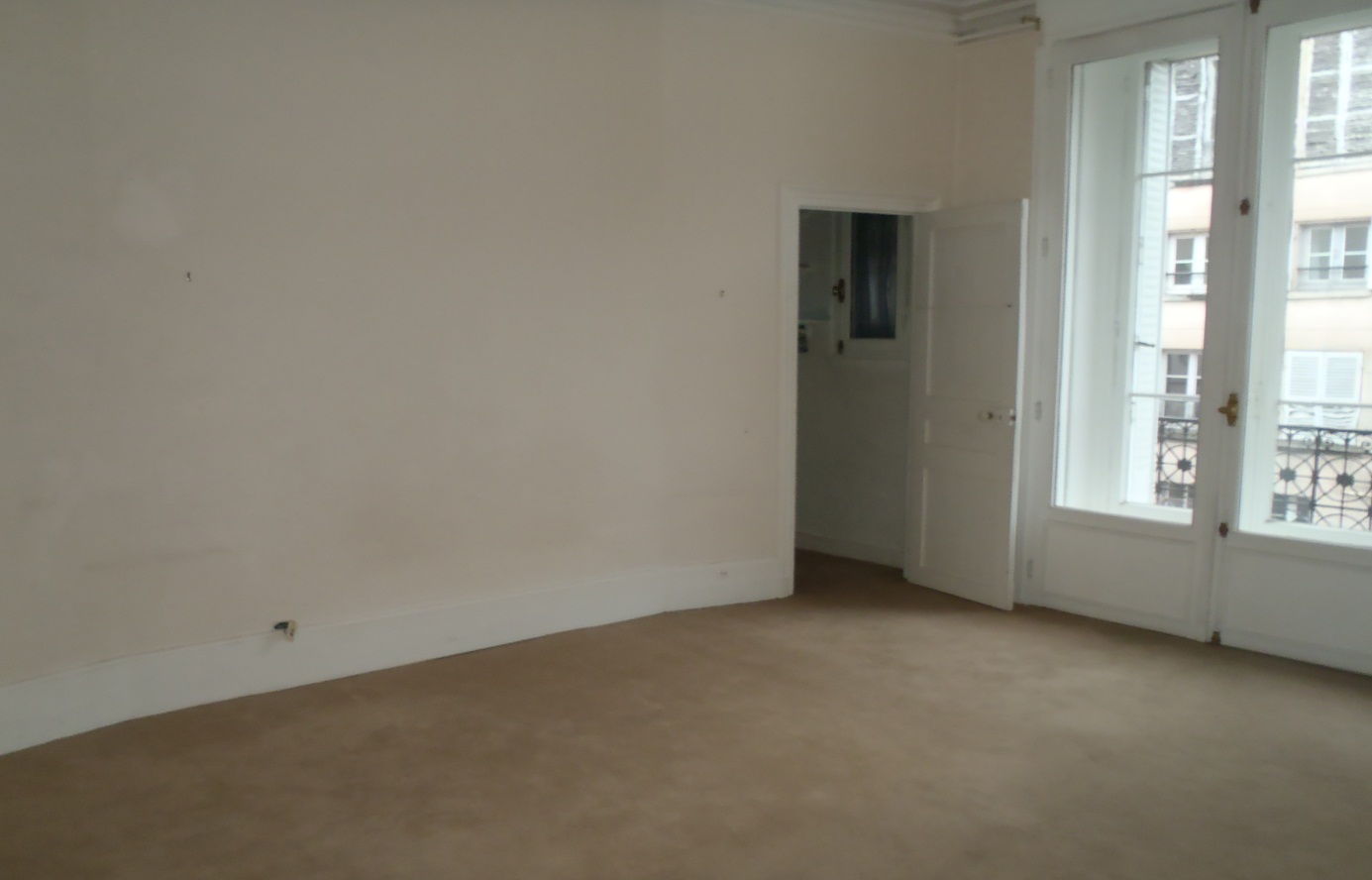 Une Chambre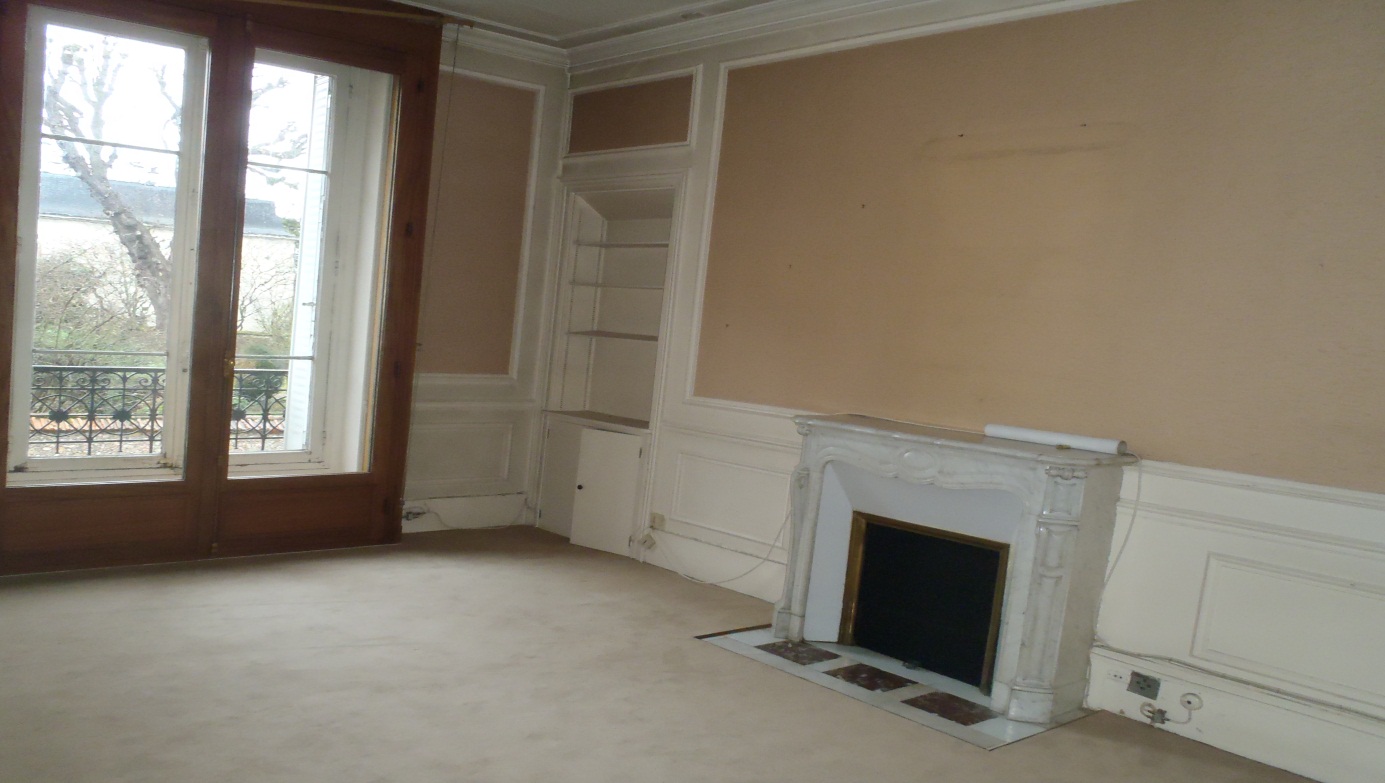 2 ème chambre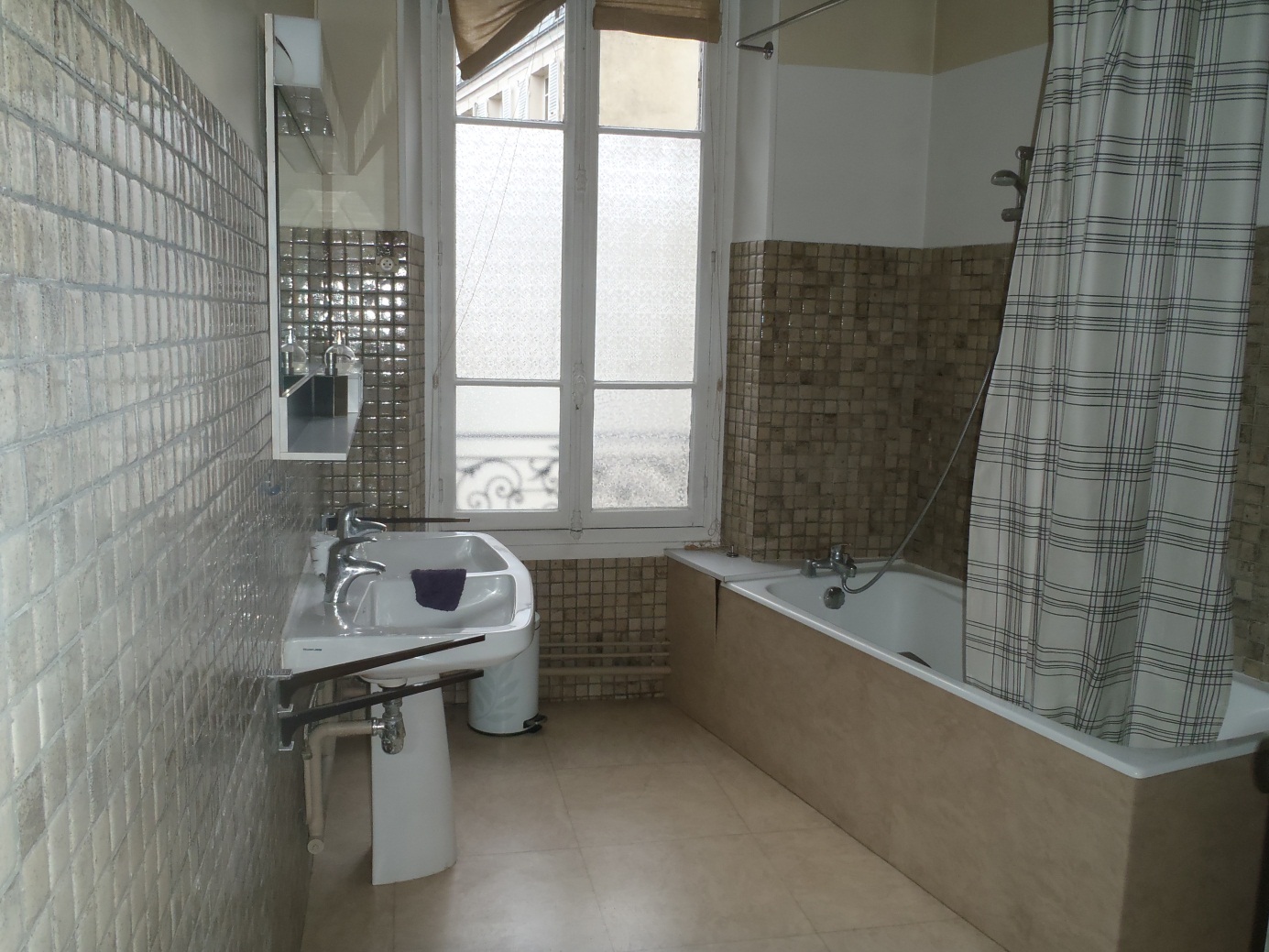 Salle de bains.2ème étage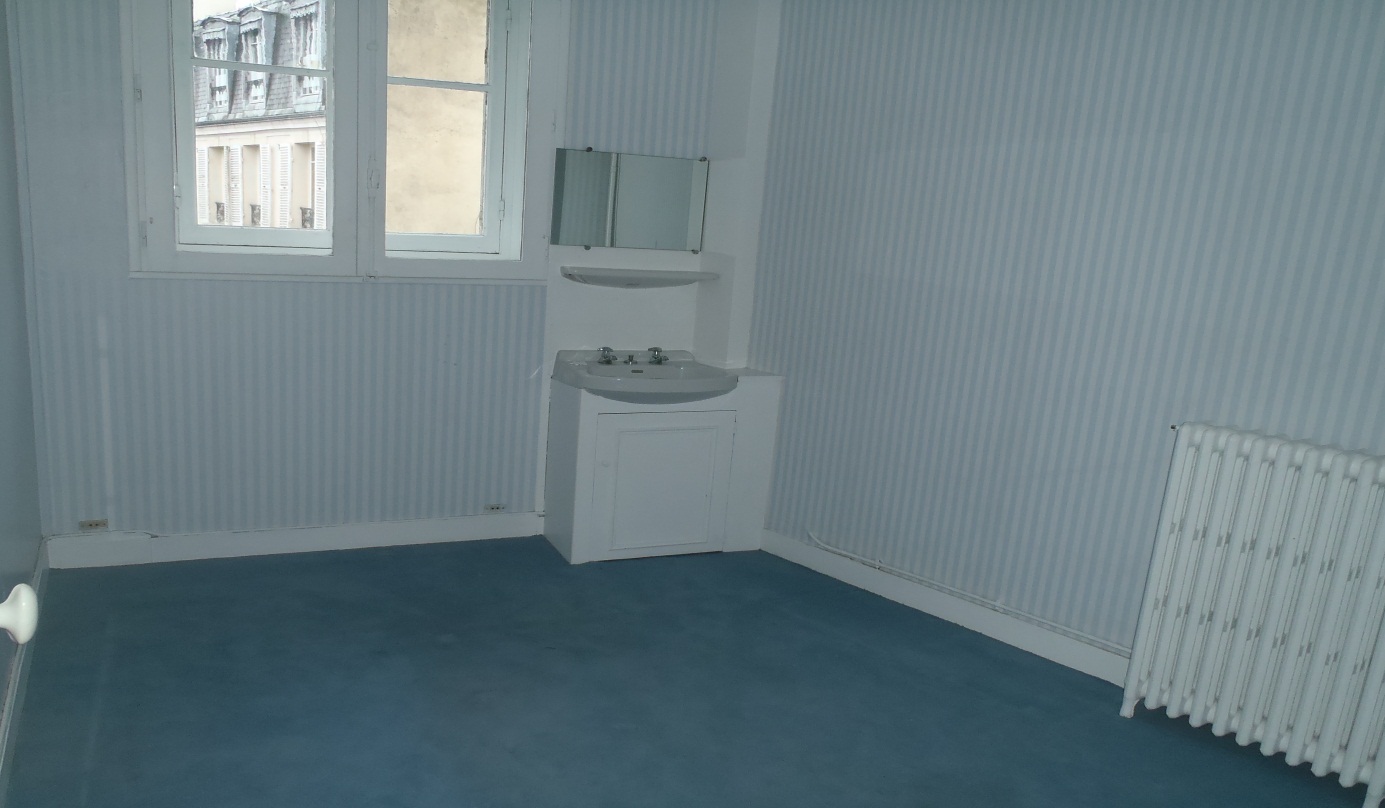 Une chambre avec un cabinet de toilette.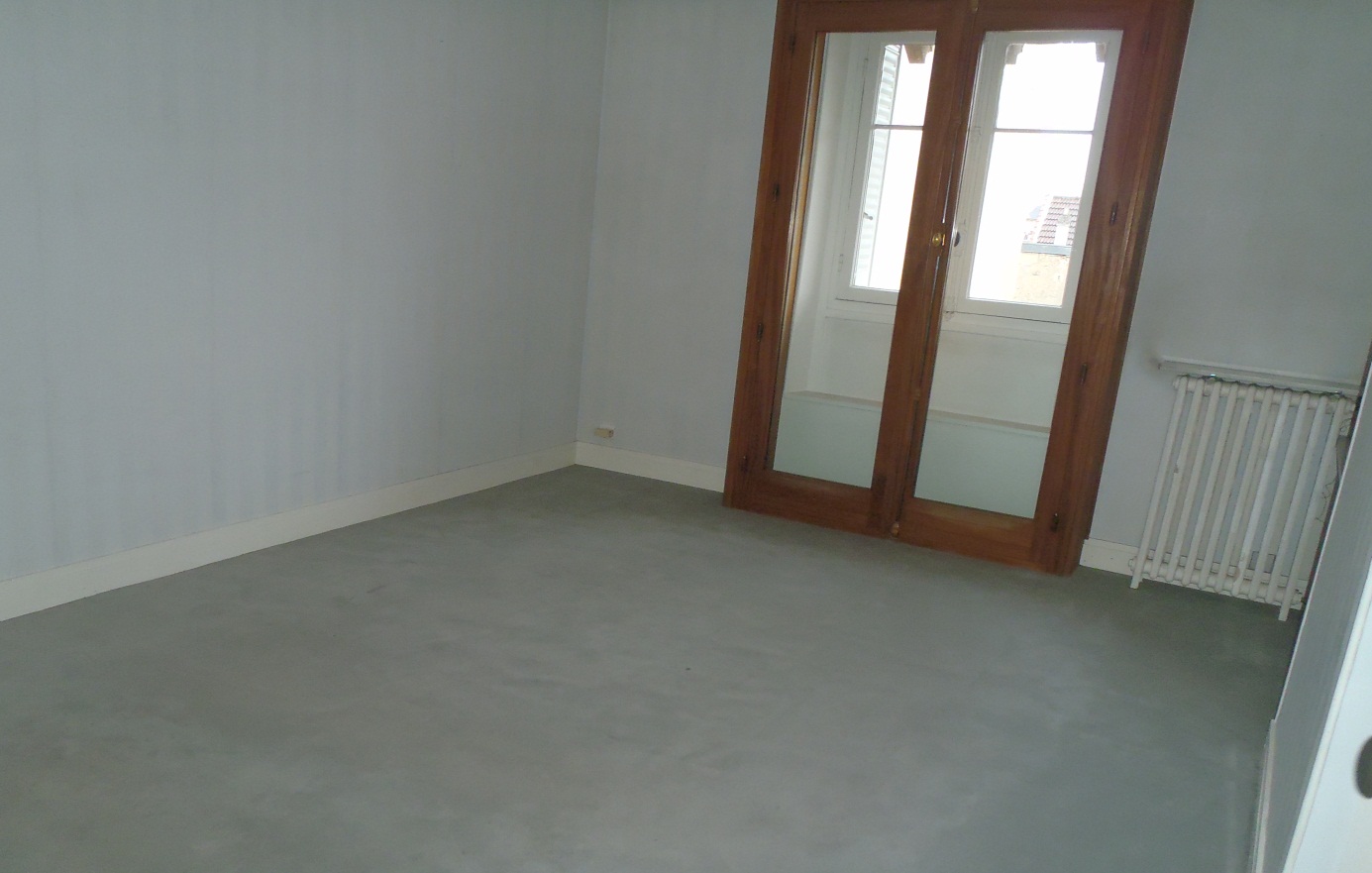 2 ème chambre 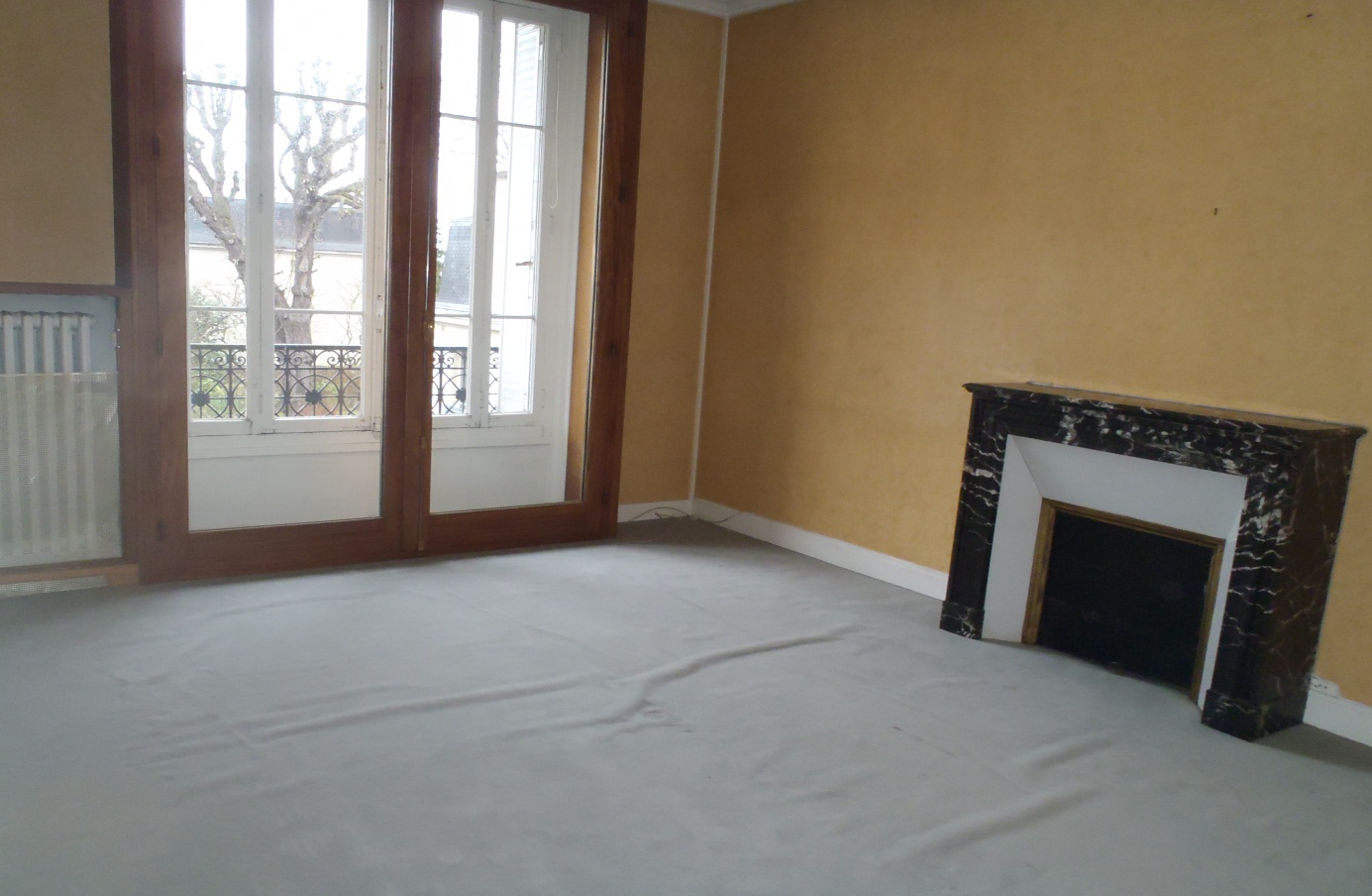 3 ème chambre 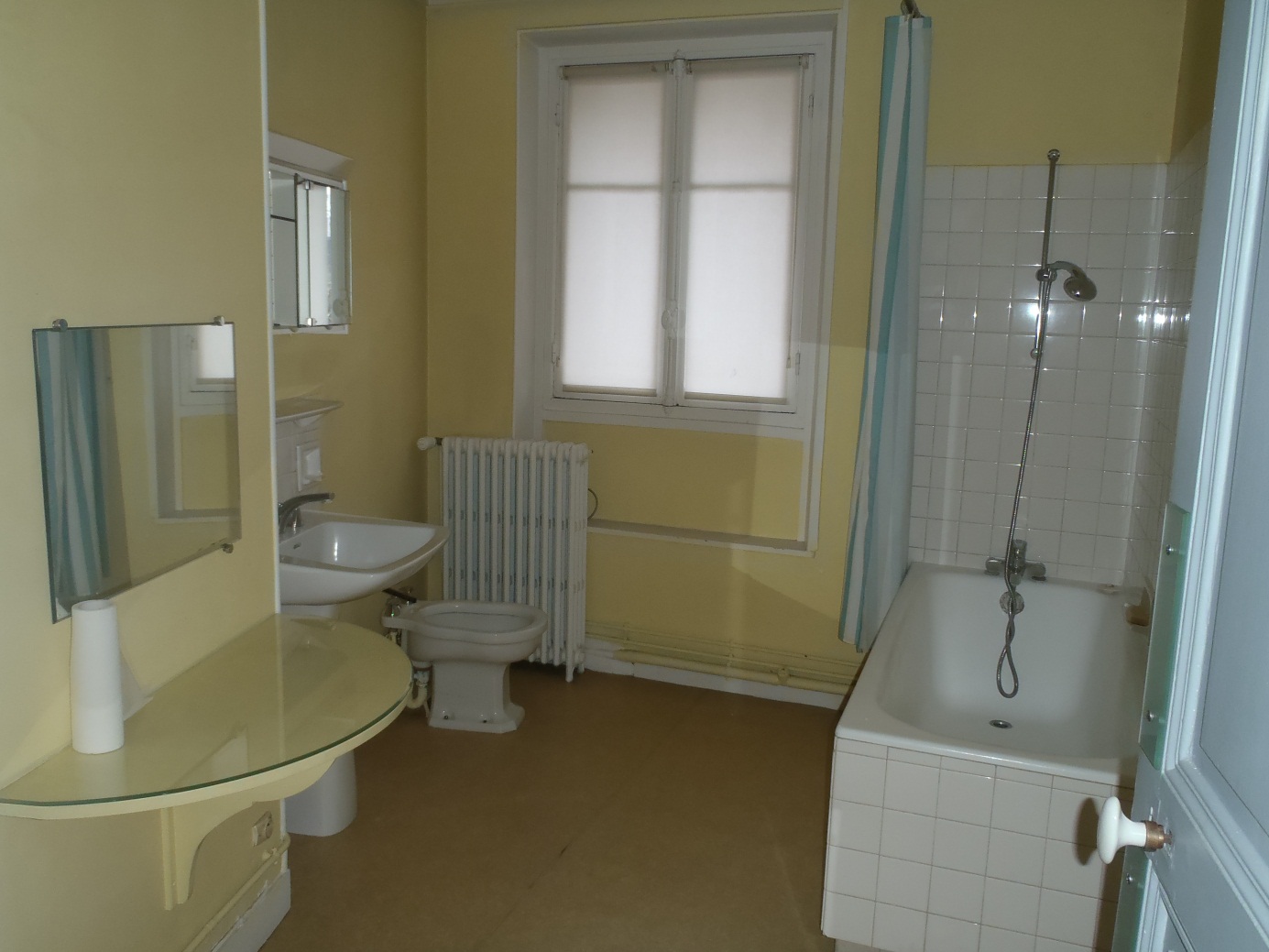 Une salle de bains3 ème étage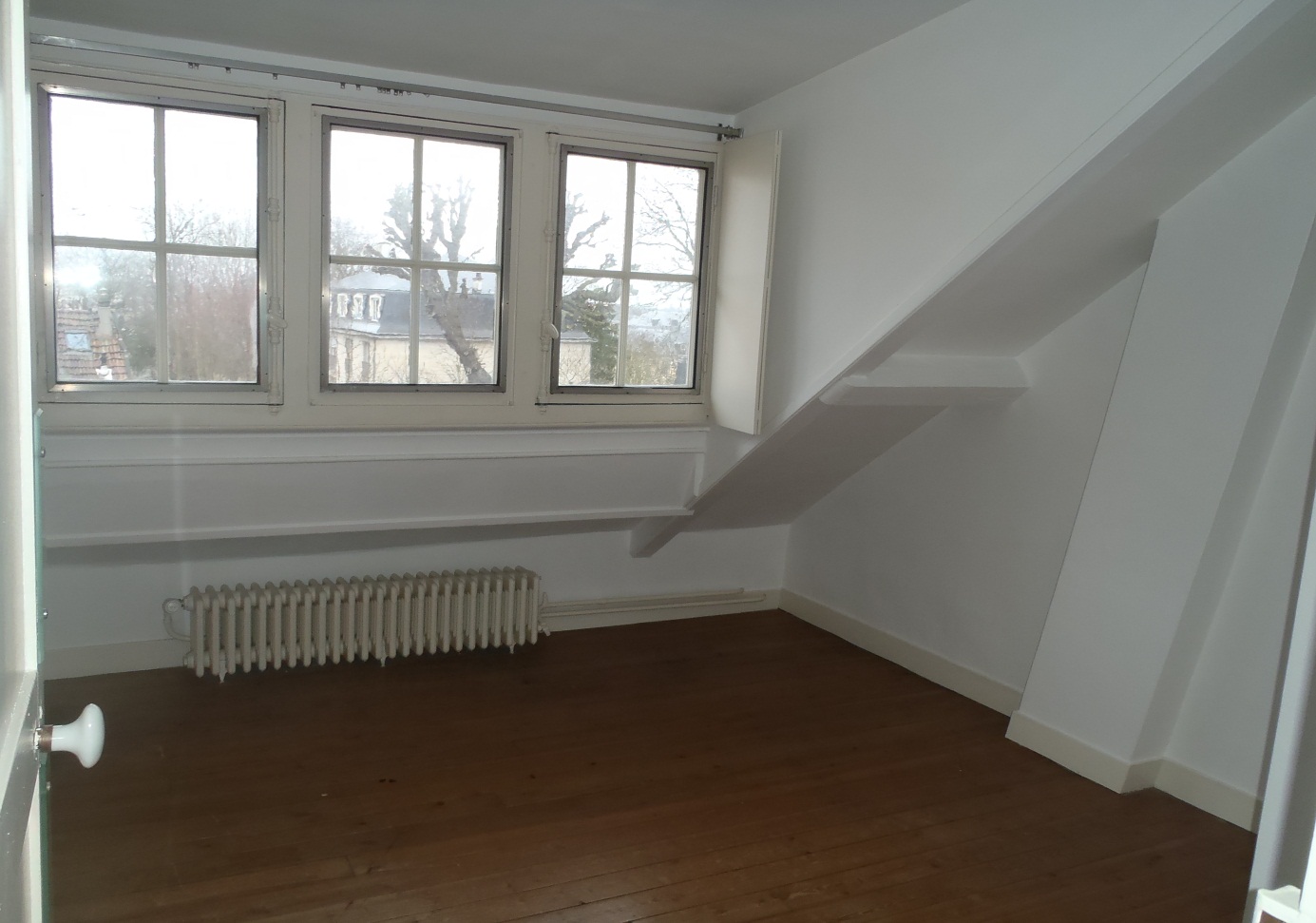 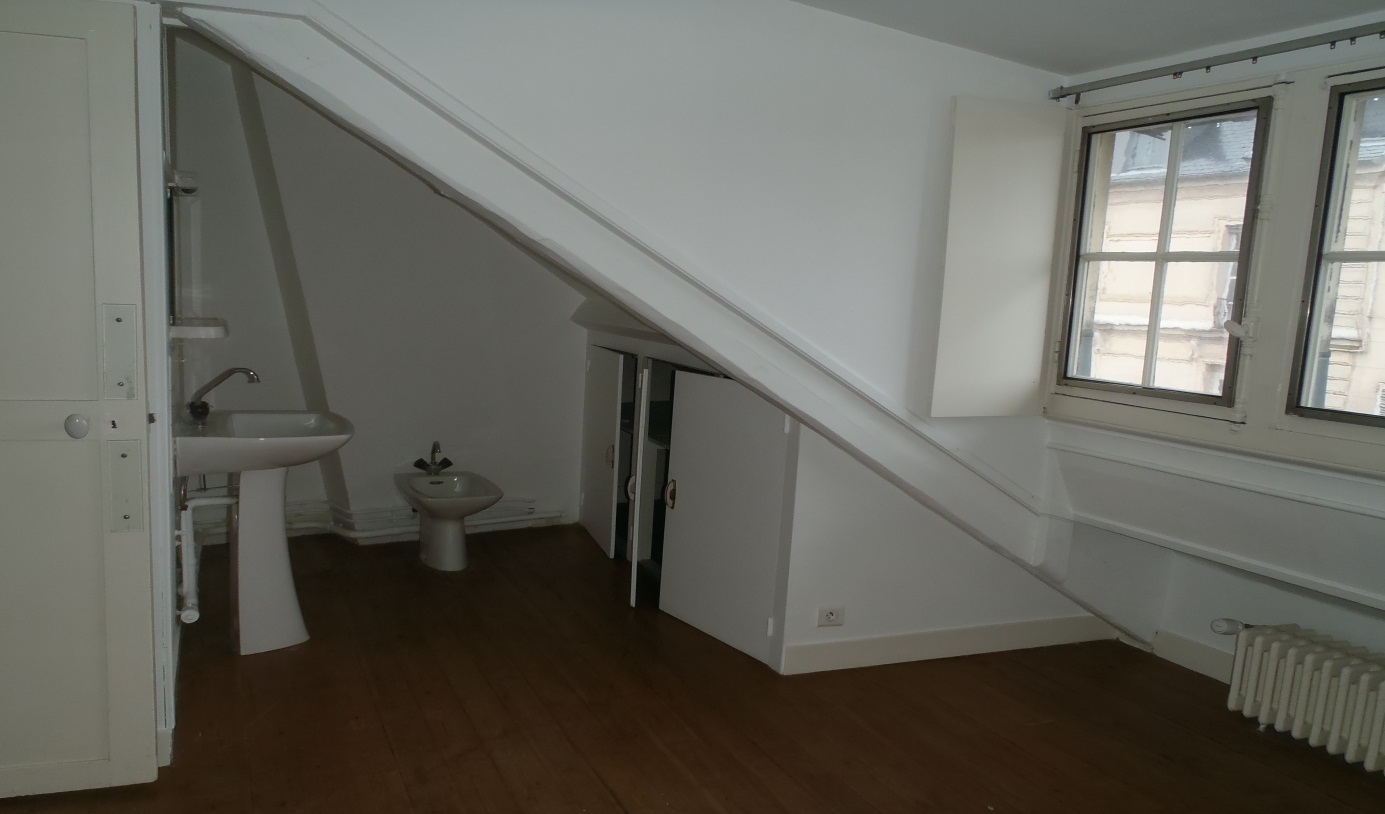 Une chambre avec son cabinet de toilette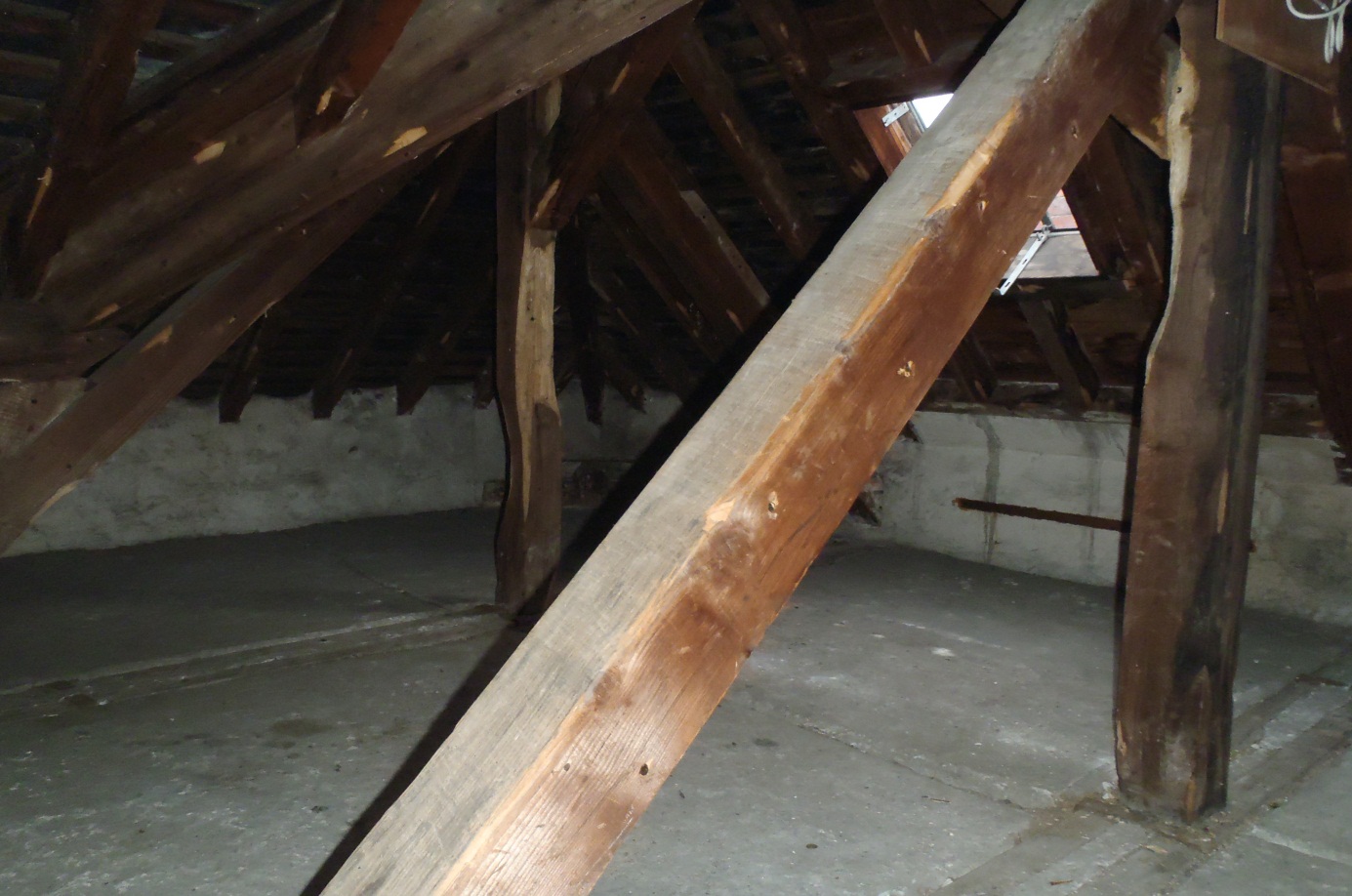 Un grenierSous-sol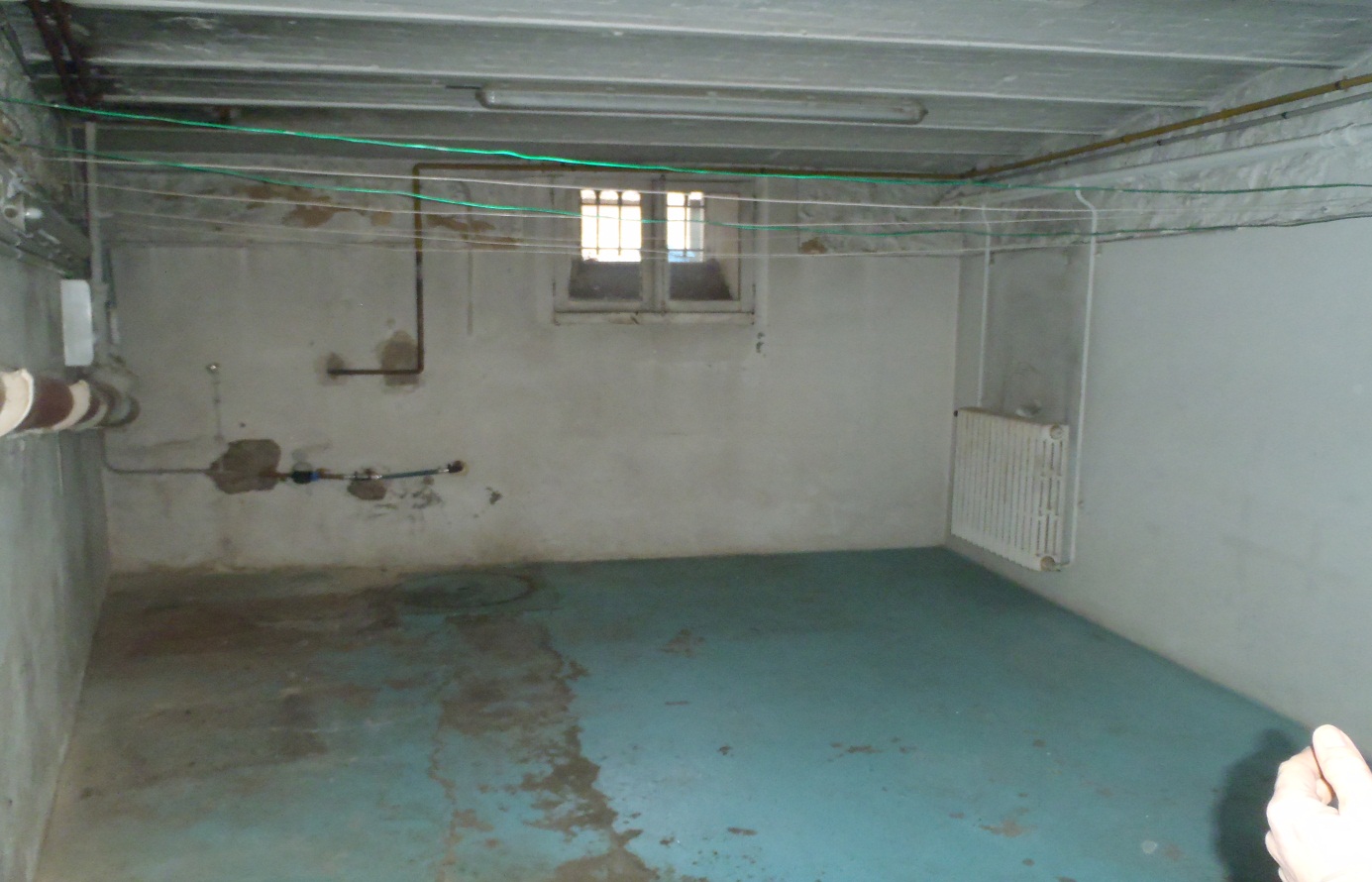 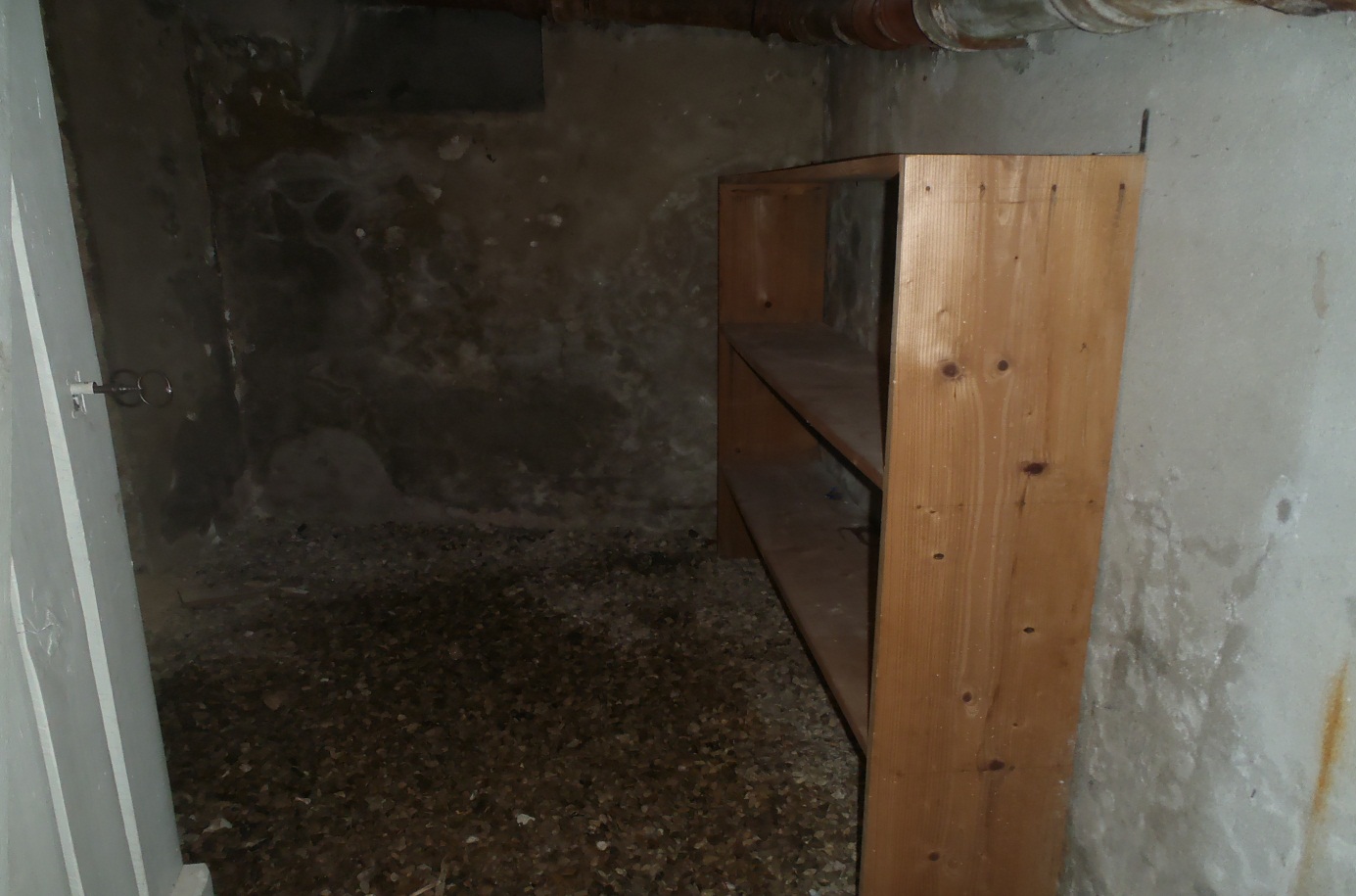 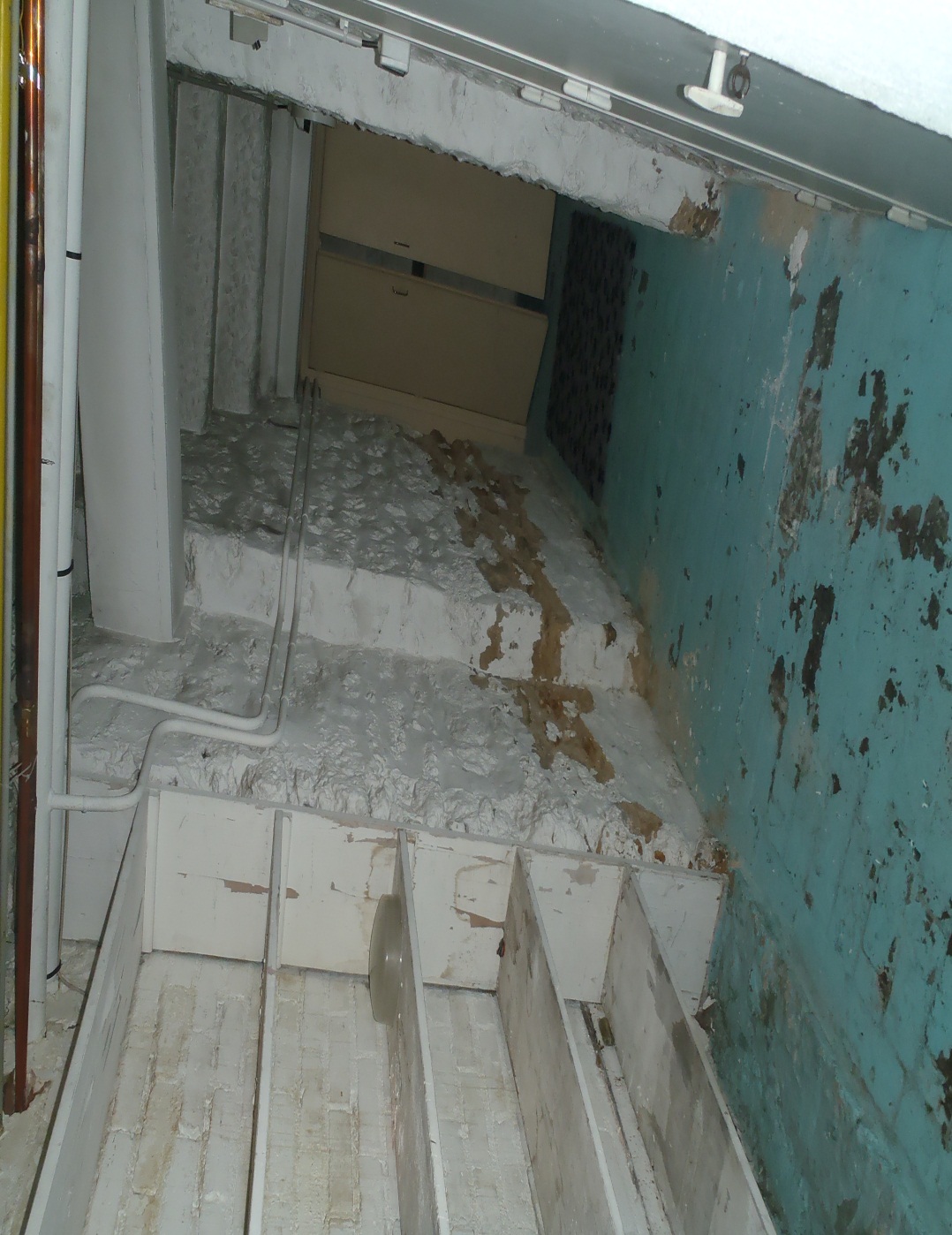 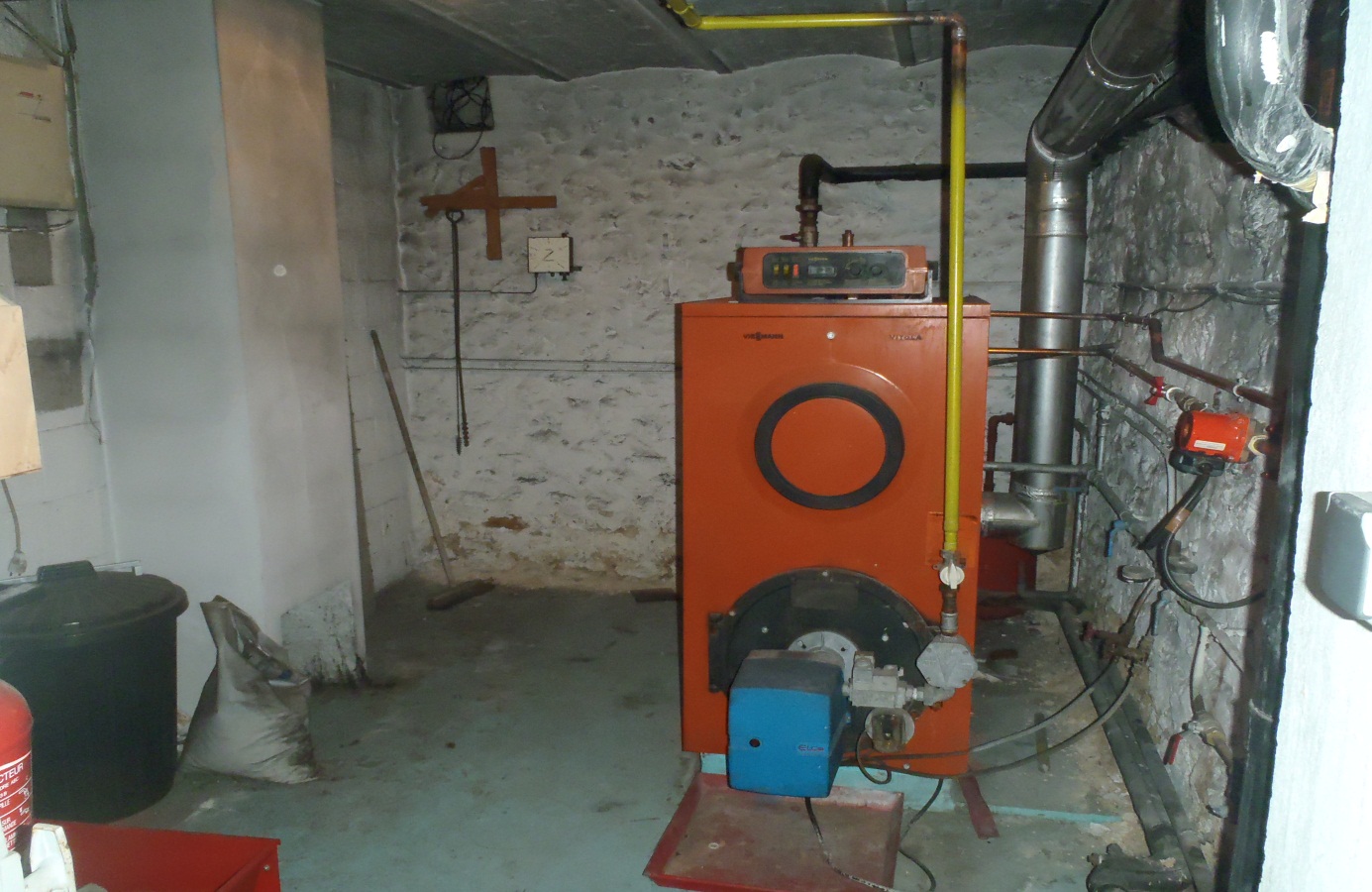 